РЕСПУБЛИКА БАШКОРТОСТАНЗАКОНО ГОСУДАРСТВЕННОЙ ПОДДЕРЖКЕ СОЦИАЛЬНО ОРИЕНТИРОВАННЫХНЕКОММЕРЧЕСКИХ ОРГАНИЗАЦИЙ В РЕСПУБЛИКЕ БАШКОРТОСТАНПринят Государственным Собранием - Курултаем Республики Башкортостан 28 июня 2012 года.Статья 1. Предмет регулирования настоящего ЗаконаНастоящий Закон определяет общие принципы, формы и порядок оказания государственной поддержки социально ориентированным некоммерческим организациям в Республике Башкортостан, полномочия органов государственной власти Республики Башкортостан по решению вопросов поддержки социально ориентированных некоммерческих организаций.Статья 2. Законодательство Республики Башкортостан о государственной поддержке социально ориентированных некоммерческих организацийЗаконодательство Республики Башкортостан о государственной поддержке социально ориентированных некоммерческих организаций основывается на соответствующих положениях Конституции Российской Федерации, Гражданского кодекса Российской Федерации, Федерального закона от 19 мая 1995 года N 82-ФЗ "Об общественных объединениях", Федерального закона от 12 января 1996 года N 7-ФЗ "О некоммерческих организациях" (далее - Федеральный закон "О некоммерческих организациях"), других федеральных законов, Конституции Республики Башкортостан и состоит из настоящего Закона и иных нормативных правовых актов Республики Башкортостан, регулирующих вопросы оказания государственной поддержки социально ориентированным некоммерческим организациям.Статья 3. Социально ориентированная некоммерческая организация1. Социально ориентированными некоммерческими организациями признаются некоммерческие организации, созданные в предусмотренных Федеральным законом "О некоммерческих организациях" формах (за исключением государственных корпораций, государственных компаний, общественных объединений, являющихся политическими партиями) и осуществляющие виды деятельности, предусмотренные Федеральным законом "О некоммерческих организациях", настоящим Законом, направленные на решение социальных проблем, развитие гражданского общества в Российской Федерации.2. Органы государственной власти Республики Башкортостан могут оказывать поддержку социально ориентированным некоммерческим организациям при условии осуществления ими в соответствии с учредительными документами следующих видов деятельности:1) социальное обслуживание, социальная поддержка и защита граждан;(п. 1 в ред. Закона РБ от 08.07.2016 N 397-з)2) подготовка населения к преодолению последствий стихийных бедствий, экологических, техногенных или иных катастроф, к предотвращению несчастных случаев;3) оказание помощи пострадавшим в результате стихийных бедствий, экологических, техногенных или иных катастроф, социальных, национальных, религиозных конфликтов, беженцам и вынужденным переселенцам;4) охрана окружающей среды и защита животных;5) охрана и в соответствии с установленными требованиями содержание объектов (в том числе зданий, сооружений) и территорий, имеющих историческое, культовое, культурное или природоохранное значение, и мест захоронений;6) оказание юридической помощи на безвозмездной или на льготной основе гражданам и некоммерческим организациям и правовое просвещение населения, деятельность по защите прав и свобод человека и гражданина;7) профилактика социально опасных форм поведения граждан;7.1) профилактика незаконного потребления наркотических средств и психотропных веществ, наркомании; осуществление мероприятий по реабилитации, ресоциализации, социальной и трудовой реинтеграции лиц, потребляющих наркотические средства или психотропные вещества, оказание финансовой помощи в осуществлении таких мероприятий;(п. 7.1 введен Законом РБ от 27.12.2013 N 30-з)8) благотворительная деятельность, а также деятельность в области организации и поддержки благотворительности и добровольчества (волонтерства);(в ред. Закона РБ от 08.06.2018 N 618-з)9) организация строительства стандартного жилья, реализуемого с предоставлением государственной поддержки гражданам, нуждающимся в жилых помещениях;(в ред. Закона РБ от 08.06.2018 N 620-з)10) деятельность в области образования, просвещения, науки, культуры, искусства, здравоохранения, профилактики и охраны здоровья граждан, пропаганды здорового образа жизни, улучшения морально-психологического состояния граждан, физической культуры и спорта и содействие указанной деятельности, а также содействие духовному развитию личности;11) деятельность в сфере патриотического, в том числе военно-патриотического, воспитания граждан Российской Федерации; краеведение;(п. 11 в ред. Закона РБ от 23.06.2014 N 113-з)11.1) проведение поисковой и поисково-исследовательской работы, направленной на выявление неизвестных воинских захоронений и непогребенных останков защитников Отечества, установление имен погибших и пропавших без вести при защите Отечества, поиск их родственников и увековечение памяти;(п. 11.1 введен Законом РБ от 01.07.2015 N 249-з; в ред. Закона РБ от 02.11.2015 N 276-з)11.2) реабилитация, социальная адаптация и психологическая поддержка ветеранов Великой Отечественной войны, ветеранов боевых действий на территории СССР, на территории Российской Федерации и территориях других государств (далее - ветераны боевых действий), инвалидов Великой Отечественной войны, инвалидов боевых действий на территории СССР, на территории Российской Федерации и территориях других государств (далее - инвалиды боевых действий), членов семей погибших (умерших) ветеранов Великой Отечественной войны и ветеранов боевых действий, членов семей инвалидов Великой Отечественной войны, инвалидов боевых действий;(п. 11.2 введен Законом РБ от 26.06.2023 N 738-з)12) укрепление межконфессиональных отношений;(п. 12 в ред. Закона РБ от 22.04.2013 N 670-з)12.1) развитие межнационального сотрудничества, сохранение и защита самобытности, культуры, языков и традиций народов Российской Федерации;(п. 12.1 введен Законом РБ от 22.04.2013 N 670-з)13) содействие и участие в обеспечении общественной безопасности (в профилактике и (или) тушении пожаров, проведении аварийно-спасательных работ и других) и охране общественного порядка;(в ред. Закона РБ от 22.04.2013 N 670-з)13.1) сохранение и пропаганда традиционных семейных ценностей, укрепление семейных отношений, развитие форм работы по повышению статуса института семьи;(п. 13.1 введен Законом РБ от 22.05.2017 N 500-з)14) защита семьи, детства, материнства и отцовства;15) развитие детского и молодежного общественного движения, поддержка детских, молодежных общественных объединений;16) содействие обеспечению занятости и трудоустройству населения, повышению мобильности трудовых ресурсов;(в ред. Закона РБ от 02.11.2015 N 276-з)16.1) социальная и культурная адаптация и интеграция мигрантов;(п. 16.1 введен Законом РБ от 01.07.2015 N 249-з)17) организация территориальных общественных самоуправлений в форме некоммерческих организаций (в части осуществления видов деятельности, указанных в настоящей части, в пределах вопросов местного значения);18) формирование в обществе нетерпимости к коррупционному поведению;(п. 18 введен Законом РБ от 22.04.2013 N 670-з)19) увековечение памяти жертв политических репрессий;(п. 19 введен Законом РБ от 08.07.2016 N 397-з)20) организация ресурсных центров социально ориентированных некоммерческих организаций в форме некоммерческих организаций.(п. 20 введен Законом РБ от 03.03.2020 N 228-з)Статья 3.1. Некоммерческая организация - исполнитель общественно полезных услуг(введена Законом РБ от 30.01.2017 N 459-з)1. В соответствии с Федеральным законом "О некоммерческих организациях" под некоммерческой организацией - исполнителем общественно полезных услуг понимается социально ориентированная некоммерческая организация, которая не выполняет функции иностранного агента, не имеет задолженностей по налогам и сборам, иным предусмотренным законодательством Российской Федерации обязательным платежам и соответствует одному из следующих требований:1) оказание на протяжении не менее чем одного года общественно полезных услуг надлежащего качества;2) надлежащая реализация проектов, предусматривающих осуществление деятельности по одному или нескольким приоритетным направлениям в сфере оказания общественно полезных услуг с использованием грантов Президента Российской Федерации, предоставляемых на развитие гражданского общества (далее - проекты по оказанию общественно полезных услуг).(часть 1 в ред. Закона РБ от 07.12.2020 N 341-з)2. Некоммерческие организации - исполнители общественно полезных услуг имеют право на приоритетное получение мер государственной поддержки в порядке, установленном нормативными правовыми актами Правительства Республики Башкортостан, в соответствии с федеральными законами, иными нормативными правовыми актами Российской Федерации, настоящим Законом.3. Порядок принятия решения о признании социально ориентированной некоммерческой организации исполнителем общественно полезных услуг, в том числе в упрощенном порядке, перечень и формы необходимых документов, порядок ведения реестра некоммерческих организаций - исполнителей общественно полезных услуг, перечень общественно полезных услуг устанавливаются в соответствии с Федеральным законом "О некоммерческих организациях".3.1. В соответствии с Федеральным законом "О некоммерческих организациях" оценка качества оказания общественно полезных услуг социально ориентированной некоммерческой организацией, предусмотренной пунктом 1 части 1 настоящей статьи, осуществляется федеральными органами исполнительной власти и органами исполнительной власти Республики Башкортостан в соответствии с их компетенцией.(в ред. Закона РБ от 07.12.2020 N 341-з)В соответствии с Федеральным законом "О некоммерческих организациях" оценка результатов реализации социально ориентированной некоммерческой организацией, предусмотренной пунктом 2 части 1 настоящей статьи, проектов по оказанию общественно полезных услуг осуществляется организацией, уполномоченной на предоставление грантов Президента Российской Федерации на развитие гражданского общества.(абзац введен Законом РБ от 07.12.2020 N 341-з)(часть 3.1 введена Законом РБ от 27.02.2018 N 585-з)4. В случае возникновения обстоятельств, несовместимых в соответствии с частью 1 настоящей статьи со статусом некоммерческой организации - исполнителя общественно полезных услуг, социально ориентированная некоммерческая организация может быть исключена из реестра некоммерческих организаций - исполнителей общественно полезных услуг и право такой организации на приоритетное получение мер поддержки, предусмотренное Федеральным законом "О некоммерческих организациях" и частью 2 настоящей статьи, утрачивается.Статья 4. Принципы государственной поддержки социально ориентированных некоммерческих организаций в Республике Башкортостан1. Государственная поддержка социально ориентированных некоммерческих организаций в Республике Башкортостан осуществляется в соответствии с принципами:1) приоритетности оказания государственной поддержки социально ориентированным некоммерческим организациям по сравнению с иными организациями;2) признания самостоятельности социально ориентированных некоммерческих организаций при осуществлении своей уставной деятельности;3) открытости содержания мер государственной поддержки социально ориентированных некоммерческих организаций и доступности информации об их оказании;4) контроля за целевым использованием средств бюджета Республики Башкортостан, предоставляемых социально ориентированным некоммерческим организациям.2. Меры государственной поддержки социально ориентированных некоммерческих организаций не могут быть использованы органами государственной власти Республики Башкортостан против законных интересов социально ориентированных некоммерческих организаций, а также в целях изменения характера их деятельности.Статья 5. Полномочия органов государственной власти Республики Башкортостан по решению вопросов поддержки социально ориентированных некоммерческих организаций1. К полномочиям органов государственной власти Республики Башкортостан по решению вопросов поддержки социально ориентированных некоммерческих организаций в пределах компетенции относятся:(в ред. Закона РБ от 03.03.2020 N 228-з)1) участие в осуществлении государственной политики в области поддержки социально ориентированных некоммерческих организаций;2) разработка и реализация республиканских и межмуниципальных программ поддержки социально ориентированных некоммерческих организаций с учетом социально-экономических, экологических, культурных и других особенностей;3) финансирование научно-исследовательских и опытно-конструкторских работ по проблемам деятельности и развития социально ориентированных некоммерческих организаций за счет бюджетных ассигнований бюджета Республики Башкортостан на поддержку социально ориентированных некоммерческих организаций;4) содействие развитию межрегионального сотрудничества социально ориентированных некоммерческих организаций;5) пропаганда и популяризация деятельности социально ориентированных некоммерческих организаций за счет бюджетных ассигнований бюджета Республики Башкортостан на соответствующий год;6) содействие муниципальным программам поддержки социально ориентированных некоммерческих организаций;7) анализ финансовых, экономических, социальных и иных показателей деятельности социально ориентированных некоммерческих организаций, оценка эффективности мер, направленных на развитие социально ориентированных некоммерческих организаций в Республике Башкортостан, прогноз их дальнейшего развития;8) методическое обеспечение органов местного самоуправления и оказание им содействия в разработке и реализации мер по поддержке социально ориентированных некоммерческих организаций на территориях муниципальных образований.2. Правительство Республики Башкортостан определяет орган исполнительной власти Республики Башкортостан, уполномоченный координировать деятельность органов исполнительной власти Республики Башкортостан по решению вопросов поддержки социально ориентированных некоммерческих организаций (далее - уполномоченный орган).(часть 2 введена Законом РБ от 03.03.2020 N 228-з)Статья 6. Формы государственной поддержки социально ориентированных некоммерческих организаций в Республике БашкортостанНастоящим Законом устанавливаются следующие формы государственной поддержки социально ориентированных некоммерческих организаций:1) финансовая поддержка;2) имущественная поддержка;3) информационная поддержка;4) консультационная и методическая поддержка;5) поддержка в области подготовки, дополнительного профессионального образования работников и добровольцев (волонтеров) социально ориентированных некоммерческих организаций;(в ред. Законов РБ от 23.06.2014 N 113-з, от 08.06.2018 N 618-з)6) предоставление социально ориентированным некоммерческим организациям льгот по уплате налогов и сборов в соответствии с законодательством о налогах и сборах;7) осуществление закупок товаров, работ, услуг для обеспечения государственных нужд Республики Башкортостан у социально ориентированных некоммерческих организаций в порядке, установленном законодательством Российской Федерации о контрактной системе в сфере закупок товаров, работ, услуг для обеспечения государственных и муниципальных нужд;(п. 7 в ред. Закона РБ от 23.06.2014 N 113-з)8) предоставление юридическим лицам, оказывающим социально ориентированным некоммерческим организациям материальную поддержку, льгот по уплате налогов и сборов в соответствии с законодательством о налогах и сборах;9) иные формы поддержки в соответствии с нормативными правовыми актами Республики Башкортостан.Статья 7. Финансовая поддержка социально ориентированных некоммерческих организаций1. Оказание финансовой поддержки социально ориентированным некоммерческим организациям может осуществляться в соответствии с законодательством Российской Федерации за счет бюджетных ассигнований бюджета Республики Башкортостан путем предоставления субсидий. Некоммерческим организациям - исполнителям общественно полезных услуг указанные субсидии предоставляются на срок не менее двух лет.(в ред. Закона РБ от 16.06.2017 N 503-з)Порядок определения объема, условия и порядок предоставления субсидий социально ориентированным некоммерческим организациям из бюджета Республики Башкортостан устанавливаются Правительством Республики Башкортостан в соответствии с бюджетным законодательством.2. В случае нецелевого использования субсидий или несвоевременного представления отчета об использовании выделенных бюджетных средств получатель субсидии несет ответственность в порядке, предусмотренном законодательством.Статья 8. Имущественная поддержка социально ориентированных некоммерческих организаций1. Оказание имущественной поддержки социально ориентированным некоммерческим организациям осуществляется органами государственной власти Республики Башкортостан путем передачи во владение и (или) в пользование таким некоммерческим организациям государственного имущества. Указанное имущество должно использоваться только по целевому назначению. Некоммерческим организациям - исполнителям общественно полезных услуг меры имущественной поддержки предоставляются на срок не менее двух лет.(в ред. Закона РБ от 16.06.2017 N 503-з)2. Органы исполнительной власти Республики Башкортостан вправе утверждать перечни государственного имущества, свободного от прав третьих лиц (за исключением имущественных прав некоммерческих организаций). Государственное имущество, включенное в указанные перечни, может быть использовано только в целях предоставления его во владение и (или) в пользование на долгосрочной основе (в том числе по льготным ставкам арендной платы) социально ориентированным некоммерческим организациям. Эти перечни подлежат обязательному опубликованию в средствах массовой информации, а также размещению в информационно-телекоммуникационной сети "Интернет" на официальных сайтах утвердивших их органов исполнительной власти Республики Башкортостан.Порядок формирования, ведения, обязательного опубликования указанных перечней, а также порядок и условия предоставления во владение и (или) в пользование включенного в них государственного имущества устанавливаются Правительством Республики Башкортостан.Статья 9. Информационная поддержка социально ориентированных некоммерческих организацийОказание информационной поддержки социально ориентированным некоммерческим организациям осуществляется органами государственной власти Республики Башкортостан путем создания республиканских информационных систем и информационно-телекоммуникационных сетей и обеспечения их функционирования в целях реализации государственной политики в области поддержки социально ориентированных некоммерческих организаций.Статья 10. Консультационная и методическая поддержка социально ориентированных некоммерческих организацийФормами консультационной и методической поддержки социально ориентированных некоммерческих организаций являются:1) методическая работа с руководителями социально ориентированных некоммерческих организаций по вопросам взаимодействия с органами государственной власти Республики Башкортостан;(в ред. Закона РБ от 03.03.2020 N 228-з)2) дача консультаций, издание методических материалов для социально ориентированных некоммерческих организаций по вопросам взаимодействия с органами государственной власти Республики Башкортостан, а также осуществления ими своей уставной деятельности и соблюдения законодательства;3) проведение обучающих тематических семинаров и научно-практических конференций по вопросам взаимодействия органов государственной власти Республики Башкортостан и социально ориентированных некоммерческих организаций, а также по иным социально значимым вопросам.Статья 10.1. Ресурсные центры социально ориентированных некоммерческих организаций(введена Законом РБ от 03.03.2020 N 228-з)В Республике Башкортостан создаются ресурсные центры социально ориентированных некоммерческих организаций, осуществляющие свою деятельность на территории Республики Башкортостан, целью которых является оказание информационной, консультационной, методической, образовательной, экспертной и иной поддержки социально ориентированным некоммерческим организациям.Статья 11. Поддержка в сфере подготовки, дополнительного профессионального образования работников и добровольцев (волонтеров) социально ориентированных некоммерческих организаций(в ред. Закона РБ от 08.06.2018 N 618-з)Оказание поддержки социально ориентированным некоммерческим организациям в сфере подготовки, дополнительного профессионального образования работников и добровольцев (волонтеров) осуществляется в виде:(в ред. Законов РБ от 23.06.2014 N 113-з, от 08.06.2018 N 618-з)1) создания условий для повышения профессиональных знаний специалистов, совершенствования их деловых качеств, подготовки их к выполнению трудовых функций в сфере социально ориентированных некоммерческих организаций;1.1) организации и содействия в организации подготовки, профессиональной переподготовки и повышения квалификации работников и добровольцев (волонтеров) социально ориентированных некоммерческих организаций в пределах субсидий, предоставленных на эти цели в соответствии со статьей 7 настоящего Закона в рамках оказания поддержки социально ориентированным некоммерческим организациям;(п. 1.1 введен Законом РБ от 16.06.2017 N 503-з; в ред. Закона РБ от 08.06.2018 N 618-з)2) учебно-методологической, научно-методической помощи социально ориентированным некоммерческим организациям;3) содействия в проведении социально ориентированными некоммерческими организациями форумов, конференций, семинаров, круглых столов и других обучающих, научных, научно-просветительских и практических мероприятий.(в ред. Закона РБ от 16.06.2017 N 503-з)Статья 12. Реестр социально ориентированных некоммерческих организаций - получателей поддержки1. Органы исполнительной власти Республики Башкортостан, оказывающие поддержку социально ориентированным некоммерческим организациям, формируют и ведут республиканские реестры социально ориентированных некоммерческих организаций - получателей такой поддержки. Уполномоченный орган в установленном им порядке формирует и ведет единый республиканский реестр социально ориентированных некоммерческих организаций - получателей государственной поддержки органов исполнительной власти Республики Башкортостан.(в ред. Закона РБ от 03.03.2020 N 228-з)2. В реестры социально ориентированных некоммерческих организаций - получателей поддержки включаются следующие сведения о некоммерческой организации:(в ред. Закона РБ от 03.03.2020 N 228-з)1) полное и (если имеется) сокращенное наименование, адрес (место нахождения) постоянно действующего органа некоммерческой организации, государственный регистрационный номер записи о государственной регистрации некоммерческой организации (основной государственный регистрационный номер);2) идентификационный номер налогоплательщика;3) форма и размер предоставленной поддержки;4) срок оказания поддержки;5) наименование органа государственной власти или органа местного самоуправления, предоставивших поддержку;6) дата принятия решения об оказании поддержки или решения о прекращении оказания поддержки;7) информация о видах деятельности, осуществляемых социально ориентированной некоммерческой организацией, получившей поддержку;8) информация (если имеется) о нарушениях, допущенных социально ориентированной некоммерческой организацией, получившей поддержку, в том числе о нецелевом использовании предоставленных средств и имущества.3. Порядок ведения реестров социально ориентированных некоммерческих организаций - получателей поддержки и хранения представленных ими документов, требования к технологическим, программным, лингвистическим, правовым и организационным средствам обеспечения пользования указанными реестрами устанавливаются в соответствии с Федеральным законом "О некоммерческих организациях".4. Информация, содержащаяся в реестрах социально ориентированных некоммерческих организаций - получателей поддержки, является открытой для всеобщего ознакомления и предоставляется в соответствии с Федеральным законом от 9 февраля 2009 года N 8-ФЗ "Об обеспечении доступа к информации о деятельности государственных органов и органов местного самоуправления" и Законом Республики Башкортостан от 30 декабря 2010 года N 351-з "Об обеспечении доступа к информации о деятельности государственных органов Республики Башкортостан и органов местного самоуправления".Статья 13. Содействие муниципальным образованиям в поддержке социально ориентированных некоммерческих организацийОрганы государственной власти Республики Башкортостан осуществляют содействие муниципальным образованиям в поддержке социально ориентированных некоммерческих организаций в следующих формах:1) методическое обеспечение органов местного самоуправления и оказание им содействия в разработке и реализации мер по поддержке социально ориентированных некоммерческих организаций на территориях муниципальных образований;2) разработка, принятие и участие в реализации межмуниципальных программ поддержки социально ориентированных некоммерческих организаций;3) осуществление иных полномочий в соответствии с нормативными правовыми актами Российской Федерации, Конституцией Республики Башкортостан, законами и иными нормативными правовыми актами Республики Башкортостан.Статья 14. Вступление в силу настоящего ЗаконаНастоящий Закон вступает в силу по истечении десяти дней со дня его официального опубликования.ПрезидентРеспублики БашкортостанР.ХАМИТОВУфа, Дом Республики11 июля 2012 годаN 565-з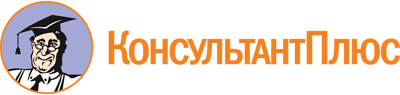 Закон Республики Башкортостан от 11.07.2012 N 565-з
(ред. от 26.06.2023)
"О государственной поддержке социально ориентированных некоммерческих организаций в Республике Башкортостан"
(принят Государственным Собранием - Курултаем РБ 28.06.2012)Документ предоставлен КонсультантПлюс

www.consultant.ru

Дата сохранения: 05.11.2023
 11 июля 2012 годаN 565-зСписок изменяющих документов(в ред. Законов РБ от 22.04.2013 N 670-з, от 27.12.2013 N 30-з,от 23.06.2014 N 113-з, от 01.07.2015 N 249-з, от 02.11.2015 N 276-з,от 08.07.2016 N 397-з, от 30.01.2017 N 459-з, от 22.05.2017 N 500-з,от 16.06.2017 N 503-з, от 27.02.2018 N 585-з, от 08.06.2018 N 618-з,от 08.06.2018 N 620-з, от 03.03.2020 N 228-з, от 07.12.2020 N 341-з,от 26.06.2023 N 738-з)